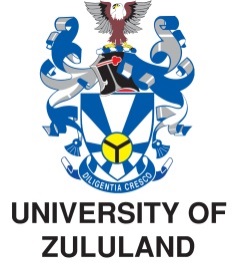 APPLICATION FOR EMPLOYMENTPlease complete this form electronically. Handwritten applications and incomplete documents will not be accepted. Applications must be e-mailed to the e-mail address as stipulated on the advert  together with a comprehensive CV.  Please note applications received through any other means will not be accepted and the University will not accept responsibility for applications sent to any other address except that reflected above. No late applications will be accepted.POSITION DETAILSPOSITION DETAILSPOSITION DETAILSPOSITION DETAILSPOSITION DETAILSPOSITION DETAILSPOSITION DETAILSPOSITION DETAILSPOSITION DETAILSPOSITION DETAILSPOSITION DETAILSPOSITION DETAILSPOSITION DETAILSPOSITION DETAILSPOSITION DETAILSPOSITION DETAILSPOSITION DETAILSPOSITION DETAILSPOST TITLEPOST TITLEPOST TITLEPOST TITLEPOST TITLEDEPARTMENTDEPARTMENTDEPARTMENTDEPARTMENTDEPARTMENTDATE OF APPLICATIONDATE OF APPLICATIONDATE OF APPLICATIONDATE OF APPLICATIONDATE OF APPLICATIONAPPLICANTS DETAILSAPPLICANTS DETAILSAPPLICANTS DETAILSAPPLICANTS DETAILSAPPLICANTS DETAILSAPPLICANTS DETAILSAPPLICANTS DETAILSAPPLICANTS DETAILSAPPLICANTS DETAILSAPPLICANTS DETAILSAPPLICANTS DETAILSAPPLICANTS DETAILSAPPLICANTS DETAILSAPPLICANTS DETAILSAPPLICANTS DETAILSAPPLICANTS DETAILSAPPLICANTS DETAILSAPPLICANTS DETAILSSURNAMESURNAMESURNAMESURNAMESURNAMEINITIALSINITIALSINITIALSINITIALSINITIALSFIRST NAMES FIRST NAMES FIRST NAMES FIRST NAMES FIRST NAMES TITLETITLETITLETITLETITLEMAIDEN SURNAME(IF MARRIED) MAIDEN SURNAME(IF MARRIED) MAIDEN SURNAME(IF MARRIED) MAIDEN SURNAME(IF MARRIED) MAIDEN SURNAME(IF MARRIED) IDENTITY NUMBERIDENTITY NUMBERIDENTITY NUMBERIDENTITY NUMBERIDENTITY NUMBERDATE OF BIRTHDATE OF BIRTHDATE OF BIRTHDATE OF BIRTHDATE OF BIRTHPASSPORT NUMBER(NON SOUTH AFRICANS)PASSPORT NUMBER(NON SOUTH AFRICANS)PASSPORT NUMBER(NON SOUTH AFRICANS)PASSPORT NUMBER(NON SOUTH AFRICANS)PASSPORT NUMBER(NON SOUTH AFRICANS)NATIONALITYNATIONALITYNATIONALITYNATIONALITYNATIONALITYDISABILITY(YES/NO AND NATURE)DISABILITY(YES/NO AND NATURE)DISABILITY(YES/NO AND NATURE)DISABILITY(YES/NO AND NATURE)DISABILITY(YES/NO AND NATURE)DO YOU HAVE A CURRENT WORK PERMIT? IF SO PROVIDE DETAILSDO YOU HAVE A CURRENT WORK PERMIT? IF SO PROVIDE DETAILSDO YOU HAVE A CURRENT WORK PERMIT? IF SO PROVIDE DETAILSDO YOU HAVE A CURRENT WORK PERMIT? IF SO PROVIDE DETAILSDO YOU HAVE A CURRENT WORK PERMIT? IF SO PROVIDE DETAILSDRIVERS LICENSE(PROVIDE CODE)DRIVERS LICENSE(PROVIDE CODE)DRIVERS LICENSE(PROVIDE CODE)DRIVERS LICENSE(PROVIDE CODE)DRIVERS LICENSE(PROVIDE CODE)TELEPHONE NUMBERS(INCLUDE DIALING CODES)TELEPHONE NUMBERS(INCLUDE DIALING CODES)TELEPHONE NUMBERS(INCLUDE DIALING CODES)TELEPHONE NUMBERS(INCLUDE DIALING CODES)TELEPHONE NUMBERS(INCLUDE DIALING CODES)HOMEHOMEHOMEHOMEHOMEHOMEWORKWORKWORKCELLCELLALTERNATIVEALTERNATIVETELEPHONE NUMBERS(INCLUDE DIALING CODES)TELEPHONE NUMBERS(INCLUDE DIALING CODES)TELEPHONE NUMBERS(INCLUDE DIALING CODES)TELEPHONE NUMBERS(INCLUDE DIALING CODES)TELEPHONE NUMBERS(INCLUDE DIALING CODES)(   )(   )(   )(   )(   )(   )(    )(    )(    )(  )(  )(  )(  )E- Mail AddressE- Mail AddressE- Mail AddressE- Mail AddressE- Mail AddressWHAT IS YOUR CURRENT REMUNERATION PACKAGE (INCLUDES ALL BENEFITS AND ALLOWANCES)WHAT IS YOUR CURRENT REMUNERATION PACKAGE (INCLUDES ALL BENEFITS AND ALLOWANCES)WHAT IS YOUR CURRENT REMUNERATION PACKAGE (INCLUDES ALL BENEFITS AND ALLOWANCES)WHAT IS YOUR CURRENT REMUNERATION PACKAGE (INCLUDES ALL BENEFITS AND ALLOWANCES)WHAT IS YOUR CURRENT REMUNERATION PACKAGE (INCLUDES ALL BENEFITS AND ALLOWANCES)WHAT IS THE MINIMUM TOTAL STARTING REMUNERATION PACKAGE (INCLUDES ALL BENEFITS) YOU WOULD EXPECT?WHAT IS THE MINIMUM TOTAL STARTING REMUNERATION PACKAGE (INCLUDES ALL BENEFITS) YOU WOULD EXPECT?WHAT IS THE MINIMUM TOTAL STARTING REMUNERATION PACKAGE (INCLUDES ALL BENEFITS) YOU WOULD EXPECT?WHAT IS THE MINIMUM TOTAL STARTING REMUNERATION PACKAGE (INCLUDES ALL BENEFITS) YOU WOULD EXPECT?WHAT IS THE MINIMUM TOTAL STARTING REMUNERATION PACKAGE (INCLUDES ALL BENEFITS) YOU WOULD EXPECT?CURRENT JOB INFORMATIONCURRENT JOB INFORMATIONCURRENT JOB INFORMATIONCURRENT JOB INFORMATIONCURRENT JOB INFORMATIONCURRENT JOB INFORMATIONCURRENT JOB INFORMATIONCURRENT JOB INFORMATIONCURRENT JOB INFORMATIONCURRENT JOB INFORMATIONCURRENT JOB INFORMATIONCURRENT JOB INFORMATIONCURRENT JOB INFORMATIONCURRENT JOB INFORMATIONCURRENT JOB INFORMATIONCURRENT JOB INFORMATIONCURRENT JOB INFORMATIONCURRENT JOB INFORMATIONARE YOU CURRENTLY EMPLOYED BY UNIZULU?  YES/NOARE YOU CURRENTLY EMPLOYED BY UNIZULU?  YES/NOARE YOU CURRENTLY EMPLOYED BY UNIZULU?  YES/NOARE YOU CURRENTLY EMPLOYED BY UNIZULU?  YES/NOARE YOU CURRENTLY EMPLOYED BY UNIZULU?  YES/NOARE YOU CURRENTLY EMPLOYED BY UNIZULU?  YES/NOARE YOU CURRENTLY EMPLOYED BY UNIZULU?  YES/NOARE YOU CURRENTLY EMPLOYED BY UNIZULU?  YES/NOARE YOU CURRENTLY EMPLOYED BY UNIZULU?  YES/NOARE YOU CURRENTLY EMPLOYED BY UNIZULU?  YES/NOARE YOU CURRENTLY EMPLOYED BY UNIZULU?  YES/NOARE YOU CURRENTLY EMPLOYED BY UNIZULU?  YES/NOIF YES WHAT IS YOUR CURRENT JOB TITLEIF YES WHAT IS YOUR CURRENT JOB TITLEIF YES WHAT IS YOUR CURRENT JOB TITLEIF YES WHAT IS YOUR CURRENT JOB TITLEIF YES WHAT IS YOUR CURRENT JOB TITLEIF YES WHAT IS YOUR CURRENT JOB TITLEIF YES WHAT IS YOUR CURRENT JOB TITLEIF YES WHAT IS YOUR CURRENT JOB TITLEIF YES PLEASE STATE YOUR CURRENT DEPARTMENTIF YES PLEASE STATE YOUR CURRENT DEPARTMENTIF YES PLEASE STATE YOUR CURRENT DEPARTMENTIF YES PLEASE STATE YOUR CURRENT DEPARTMENTIF YES PLEASE STATE YOUR CURRENT DEPARTMENTIF YES PLEASE STATE YOUR CURRENT DEPARTMENTIF YES PLEASE STATE YOUR CURRENT DEPARTMENTIF YES PLEASE STATE YOUR CURRENT DEPARTMENTPLEASE STATE YOUR HIGHEST QUALIFICATION(S)PLEASE STATE YOUR HIGHEST QUALIFICATION(S)PLEASE STATE YOUR HIGHEST QUALIFICATION(S)PLEASE STATE YOUR HIGHEST QUALIFICATION(S)PLEASE STATE YOUR HIGHEST QUALIFICATION(S)PLEASE STATE YOUR HIGHEST QUALIFICATION(S)PLEASE STATE YOUR HIGHEST QUALIFICATION(S)PLEASE STATE YOUR HIGHEST QUALIFICATION(S)REFEREES (Only provide work related referees)REFEREES (Only provide work related referees)REFEREES (Only provide work related referees)REFEREES (Only provide work related referees)REFEREES (Only provide work related referees)REFEREES (Only provide work related referees)REFEREES (Only provide work related referees)REFEREES (Only provide work related referees)REFEREES (Only provide work related referees)REFEREES (Only provide work related referees)REFEREES (Only provide work related referees)REFEREES (Only provide work related referees)REFEREES (Only provide work related referees)REFEREES (Only provide work related referees)REFEREES (Only provide work related referees)REFEREES (Only provide work related referees)REFEREES (Only provide work related referees)REFEREES (Only provide work related referees)FULL NAME AND TITLERELATIONSHIP TO YOURELATIONSHIP TO YOURELATIONSHIP TO YOUNAME & ADDRESS OF COMPANYNAME & ADDRESS OF COMPANYNAME & ADDRESS OF COMPANYNAME & ADDRESS OF COMPANYNAME & ADDRESS OF COMPANYJOB TITLE/DESIGNATIONJOB TITLE/DESIGNATIONJOB TITLE/DESIGNATIONJOB TITLE/DESIGNATIONCELL PHONECELL PHONELANDLINELANDLINEE-MAIL1234VERIFICATIONVERIFICATIONVERIFICATIONVERIFICATIONVERIFICATIONVERIFICATIONVERIFICATIONVERIFICATIONVERIFICATIONVERIFICATIONVERIFICATIONVERIFICATIONVERIFICATIONVERIFICATIONVERIFICATIONVERIFICATIONVERIFICATIONVERIFICATIONDo you have any criminal convictions? Do you have any criminal convictions? YESNOIF YES PROVIDE DETAILSIF YES PROVIDE DETAILSIF YES PROVIDE DETAILSIF YES PROVIDE DETAILSIF YES PROVIDE DETAILSIF YES PROVIDE DETAILSIF YES PROVIDE DETAILSIF YES PROVIDE DETAILSHave you ever been dismissed for misconduct or poor work performance?Have you ever been dismissed for misconduct or poor work performance?YESNOIF YES PROVIDE DETAILSIF YES PROVIDE DETAILSIF YES PROVIDE DETAILSIF YES PROVIDE DETAILSIF YES PROVIDE DETAILSIF YES PROVIDE DETAILSIF YES PROVIDE DETAILSIF YES PROVIDE DETAILSIs there any disciplinary action against you (current or pending) with your current employer?Is there any disciplinary action against you (current or pending) with your current employer?YESNOIF YES PROVIDE DETAILSIF YES PROVIDE DETAILSIF YES PROVIDE DETAILSIF YES PROVIDE DETAILSIF YES PROVIDE DETAILSIF YES PROVIDE DETAILSIF YES PROVIDE DETAILSIF YES PROVIDE DETAILSHave you ever resigned from a post whilst undergoing a disciplinary action/investigationHave you ever resigned from a post whilst undergoing a disciplinary action/investigationYESNOIF YES PROVIDE DETAILSIF YES PROVIDE DETAILSIF YES PROVIDE DETAILSIF YES PROVIDE DETAILSIF YES PROVIDE DETAILSIF YES PROVIDE DETAILSIF YES PROVIDE DETAILSIF YES PROVIDE DETAILSHave you ever been medically boarded?Have you ever been medically boarded?YESNOIF YES PROVIDE DETAILSIF YES PROVIDE DETAILSIF YES PROVIDE DETAILSIF YES PROVIDE DETAILSIF YES PROVIDE DETAILSIF YES PROVIDE DETAILSIF YES PROVIDE DETAILSIF YES PROVIDE DETAILSAre you related to any current /past employee of UNIZULU?Are you related to any current /past employee of UNIZULU?YESNOIF YES PROVIDE DETAILSIF YES PROVIDE DETAILSIF YES PROVIDE DETAILSIF YES PROVIDE DETAILSIF YES PROVIDE DETAILSIF YES PROVIDE DETAILSIF YES PROVIDE DETAILSIF YES PROVIDE DETAILSDo you confirm that all the information provided in this application and supporting documents is true and correct?Do you confirm that all the information provided in this application and supporting documents is true and correct?YESNOIF YES PROVIDE DETAILSIF YES PROVIDE DETAILSIF YES PROVIDE DETAILSIF YES PROVIDE DETAILSIF YES PROVIDE DETAILSIF YES PROVIDE DETAILSIF YES PROVIDE DETAILSIF YES PROVIDE DETAILSDo you consent to verification of the information  you provided including qualification verification , criminal checks and credit checks as appropriateDo you consent to verification of the information  you provided including qualification verification , criminal checks and credit checks as appropriateYESNOIF YES PROVIDE DETAILSIF YES PROVIDE DETAILSIF YES PROVIDE DETAILSIF YES PROVIDE DETAILSIF YES PROVIDE DETAILSIF YES PROVIDE DETAILSIF YES PROVIDE DETAILSIF YES PROVIDE DETAILSDo you have any other part –time/private remunerative work to declare?Do you have any other part –time/private remunerative work to declare?YESNOIF YES PROVIDE DETAILSIF YES PROVIDE DETAILSIF YES PROVIDE DETAILSIF YES PROVIDE DETAILSIF YES PROVIDE DETAILSIF YES PROVIDE DETAILSIF YES PROVIDE DETAILSIF YES PROVIDE DETAILSAre you a member of a company (or CC)? Are you a member of a company (or CC)? YESNOIF YES PROVIDE DETAILSIF YES PROVIDE DETAILSIF YES PROVIDE DETAILSIF YES PROVIDE DETAILSIF YES PROVIDE DETAILSIF YES PROVIDE DETAILSIF YES PROVIDE DETAILSIF YES PROVIDE DETAILSDo you wish to declare any information which UNIZULU should, in the interests of full and fair disclosure, be aware of when considering you for the position for which you have applied?Do you wish to declare any information which UNIZULU should, in the interests of full and fair disclosure, be aware of when considering you for the position for which you have applied?YESNOIF YES PROVIDE DETAILSIF YES PROVIDE DETAILSIF YES PROVIDE DETAILSIF YES PROVIDE DETAILSIF YES PROVIDE DETAILSIF YES PROVIDE DETAILSIF YES PROVIDE DETAILSIF YES PROVIDE DETAILSTHANK YOU FOR COMPLETING THIS APPLICATION FORM. PLEASE NOTE THE FOLLOWING:UNIZULU RESERVES THE RIGHT TO:NOT FILL THIS POSITION FOR WHATEVER REASON IT DEEMS FITVERIFY ALL INFORMATION PROVIDED IN THIS APPLICATION FORMCONTACT REFEREES AND TO REQUEST ADDITIONAL REFEREESCONDUCT CREDIT AND CRIMINAL CHECKS IF WARRANTEDDISQUALIFY APPLICANTS WHO PROVIDE INCOMPLETE, FALSE OR MISLEADING INFORMATIONWITHDRAW ANY OFFER OF EMPLOYMENT IF THE APPLICANT PROVIDED FALSE OR MISLEADING INFORMATIONCONDUCT PSYCHOMETRIC AND SKILLS TESTING OF SHORTLISTED CANDIDATESDISQUALIFY INCOMPLETE APPLICATIONSIF YOU ARE SHORTLISTED, YOU MUST SUBMIT CERTIFIED COPIES OF YOUR IDENTITY DOCUMENT/PASSPORT, PAY SLIP AND ALL QUALIFICATIONS PRIOR TO INTERVIEWS UNIZULU IS COMMITTED TO EMPLOYMENT EQUITY AND PREFERENCES MAY BE GRANTED TO CANDIDATES FROM THE DESIGNATED GROUPIF YOU DO NOT HEAR FROM US WITHIN TWO MONTHS OF THE CLOSING DATE, PLEASE CONSIDER YOUR APPLICATION UNSUCCESSFULUNIZULU ONLY ENTERS INTO CORRESPONDENCE WITH SHORTLISTED CANDIDATES AND DOES NOT PROVIDE REASONS FOR NOT SHORTLISTING.I ……………………………………………………………………………………(full names), ID/Passport Number: ………………. Hereby declare that all the information provided in this application is, to the best of my knowledge, true and correct and I acknowledge that should this not be the case, I will be disqualified from consideration for this position and any offers made to me or contracts with the University shall be null and void.